Date: Wednesday, April 14, 2023
2:00 pm - 4:00 pmLocation: 121 East 7th Place, St. Paul MN 55101Meeting conducted via ZoomgovMOTION 001: Approve AgendaAction: Motion to approve the meeting agenda, was made by Jen Foley, and seconded by Dave Johnson, motion unanimously passed by roll call vote, with 10 in favor and 4 members absent (Trent Dilks, Andy Christensen, Tammy Berberi, and Quinn Nystrom). Total: Affirm – 10, 4 AbsentMOTION 002: Approve MinutesAction: Motion was made by Nimo Ahmed to approve meeting minutes, and seconded by Jen Foley, motion unanimously passed by roll call vote, with 6 in favor and 4 members abstain 4 members absent (Trent Dilks, Andy Christensen, Tammy Berberi, and Quinn Nystrom).Total: Affirm – 6 in favor and 4 members abstain 4 members absent.MOTION 003: Governance Systems Committee ReportAction: Motion was made by Dawn Bly to adopt the CM-Executive Director Limitations Report.pdf the timeline as presented and seconded by Myrna Peterson, motion unanimously passed by roll call vote, with 9 in favor, 1 no answer and 4 members absent (Trent Dilks, Andy Christensen, Tammy Berberi, and Quinn Nystrom).Total: Affirm – 9 Affirm, 1 Abstain, 4 Absent MOTION 004: Public Policy UpdateAction: Motion was made by Dawn Bly to approve adding HF 173/SF 37 to the list of MCD legislative priorities, and seconded by Nicholas Volkmuth, motion passed by roll call vote, with 10 in favor, 1 against and 3 members absent (Trent Dilks, Andy Christensen, and Tammy Berberi).Total: Affirm – 10, 1 against and 3 AbsentNameVoteNikki VillavicencioPresentTed StampPresentTammy BerberiExcusedQuinn NystromPresent Joined at 3:05 pmAndy ChristensenExcusedMyrna PetersonPresentHope JohnsonPresentDave JohnsonPresent Trent Dilks AbsentJen FoleyPresentDawn BlyPresentNimo AhmedPresentNicholas VolkmuthPresentMai VangPresent NameVoteNikki VillavicencioPresentTed StampPresentTammy BerberiExcusedQuinn NystromPresent Joined at 3:05 pmAndy ChristensenExcusedMyrna PetersonPresentHope JohnsonPresentDave JohnsonPresent Trent Dilks AbsentJen FoleyPresentDawn BlyPresentNimo AhmedPresentNicholas VolkmuthPresentMai VangPresent NameVoteNikki VillavicencioPresentTed StampPresentTammy BerberiExcusedQuinn NystromPresent Joined at 3:05 pmAndy ChristensenExcusedMyrna PetersonPresentHope JohnsonPresentDave JohnsonPresent Trent Dilks AbsentJen FoleyPresentDawn BlyPresentNimo AhmedPresentNicholas VolkmuthPresentMai VangPresent NameVoteNikki VillavicencioPresentTed StampPresentTammy BerberiExcusedQuinn NystromPresent Joined at 3:05 pmAndy ChristensenExcusedMyrna PetersonPresentHope JohnsonPresentDave JohnsonPresent Trent Dilks AbsentJen FoleyPresentDawn BlyPresentNimo AhmedPresentNicholas VolkmuthPresentMai VangPresent 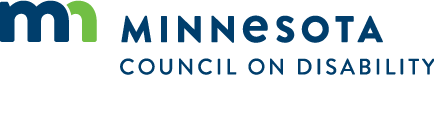 